                 Общество с ограниченной ответственностью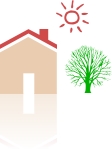                  «Управляющая компания «Альтернатива-Надеждинск»Юридический адрес: 624992, г. Серов, ул. Короленко, 15-122Почтовый адрес: 624992, г. Серов, ул. Короленко, 15-122Расчетный счет: 40702810469300000469  в ПАО «УБРиР»  г. Екатеринбург  Кор/с: 30101810900000000795 БИК:  046577795   ОГРН: 1156680000806   ИНН:  6680005639   КПП:  663201001  e-mail: alternativagkh@mail.ru   www.alternativa-serov.info Раскрытие информации в соответствии с п.31 Правил осуществления деятельности по управлению многоквартирными домами, утвержденными Постановлением Правительства Российской Федерации от 15.05.2013г. № 416 (В редакции постановлений Правительства Российской Федерации от 25.12.2015 № 1434; от 27.03.2018 № 331; от 13.09.2018 № 1090)Информация об Управляющей организации.2. Информация о размере тарифов на коммунальные ресурсы с 01.07.2020 годаУслуга по обращению с твердыми коммунальными отходами (ТКО)С 01.01.2020 г. по 30.06.2020 г. тариф 845,87С 01.07.2020 г. по 31.12.2020 г. тариф 911,24С 01.01.2021 г. по 30.06.2021 г. тариф 911,24С 01.07.2021 г. по 31.12.2021 г. тариф 921,92НОРМАТИВЫПОТРЕБЛЕНИЯ ЭЛЕКТРИЧЕСКОЙ ЭНЕРГИИ В ЦЕЛЯХ СОДЕРЖАНИЯОБЩЕГО ИМУЩЕСТВА В МНОГОКВАРТИРНОМ ДОМЕ НА ТЕРРИТОРИИСВЕРДЛОВСКОЙ ОБЛАСТИНОРМАТИВЫПОТРЕБЛЕНИЯ ХОЛОДНОЙ И ГОРЯЧЕЙ ВОДЫ В ЦЕЛЯХ СОДЕРЖАНИЯОБЩЕГО ИМУЩЕСТВА В МНОГОКВАРТИРНОМ ДОМЕ НА ТЕРРИТОРИИСВЕРДЛОВСКОЙ ОБЛАСТИ3. Информация об установке приборов учетаУважаемые собственники и наниматели помещений в многоквартирном доме!ООО «Управляющая компания «Альтернатива-Надеждинск» оказывает услуги по установке индивидуальных приборов учета холодного и горячего водоснабжения, электроснабжения.Для выполнения работ по установке или замене индивидуальных приборов учета необходимо обратиться к диспетчеру: телефон   4 33 88адрес    г.Серов, ул.Короленко, д.35 домоуправлениеПри выполнении работ ООО «Управляющая компания «Альтернатива-Надеждинск» предоставляет: - гарантию на выполненные работы, гарантию на материалы (при условии, что при выполнении работ использовались материалы исполнителя работ, в соответствии с гарантийным сроком, установленным заводом изготовителем материалов);- рассрочку на оплату выполненных работ;- ввод в эксплуатацию индивидуальных приборов учета (опломбировка, регистрация) без взимания платы.При замене счетчика специалистами ООО «Управляющая компания «Альтернатива-Надеждинск», стоимость услуги составит 750 рублей за один счетчик (с учетом стоимости счетчика). Оплата производится в кассе ООО «Альтернатива» по адресу: ул. Короленко, д. 35 (домоуправление). После проведения оплаты необходимо согласовать время проведение работ с диспетчером оперативно-диспетчерской службы по тел.: 4-33-88. ! В случае самостоятельного выполнения работ по замене счетчика, необходимо вызвать представителя ООО «Управляющая компания «Альтернатива-Надеждинск» для обследования (при этом обязательно предъявить старый счетчик горячей воды). ! В соответствии с Правилами предоставления коммунальных услуг, утвержденными Постановлением Правительства РФ от 06.05.2011 года № 354, в связи с истечением срока поверки индивидуальных приборов учета, установленных в ваших квартирах, необходимо произвести их замену. 4. Порядок и формы оплаты коммунальных услугВ соответствии со ст.153 Жилищного Кодекса Российской Федерации Граждане и Организации обязаны своевременно и полностью вносить плату за жилое помещение и коммунальные услуги.Обязанность  по  внесению  платы  за жилое помещение и коммунальные услуги возникает у:1) нанимателя жилого помещения по договору социального найма с момента заключения такого договора;1.1) нанимателя жилого помещения по договору найма жилого помещения жилищного фонда социального использования с момента заключения данного договора;2) арендатора жилого помещения государственного или муниципального жилищного фонда с момента заключения соответствующего договора аренды;3) нанимателя жилого помещения по договору найма жилого помещения государственного или муниципального жилищного фонда с момента заключения такого договора;4) члена жилищного кооператива с момента предоставления жилого помещения жилищным кооперативом;5) собственника помещения с момента возникновения права собственности на такое помещение с учетом правила, установленного частью 3 статьи 169 настоящего Кодекса;6) лица, принявшего от застройщика (лица, обеспечивающего строительство многоквартирного дома) после выдачи ему разрешения на ввод многоквартирного дома в эксплуатацию помещения в данном доме по передаточному акту или иному документу о передаче, с момента такой передачи;7) застройщика (лица, обеспечивающего строительство многоквартирного дома) в отношении помещений в данном доме, не переданных иным лицам по передаточному акту или иному документу о передаче, с момента выдачи ему разрешения на ввод многоквартирного дома в эксплуатацию.В соответствии со ст.154  Жилищного Кодекса Российской Федерации Плата за жилое помещение и коммунальные услуги для нанимателя жилого помещения, занимаемого по договору социального найма или договору найма жилого помещения государственного или муниципального жилищного фонда, включает в себя:1) плату за пользование жилым помещением (плата за наем);2) плату за содержание жилого помещения, включающую в себя плату за услуги, работы по управлению многоквартирным домом, за содержание и текущий ремонт общего имущества в многоквартирном доме, а также за холодную воду, горячую воду, электрическую энергию, потребляемые при использовании и содержании общего имущества в многоквартирном доме, за отведение сточных вод в целях содержания общего имущества в многоквартирном доме (далее также - коммунальные ресурсы, потребляемые при использовании и содержании общего имущества в многоквартирном доме). Капитальный ремонт общего имущества в многоквартирном доме проводится за счет собственника жилищного фонда;3) плату за коммунальные услуги.Плата за жилое помещение и коммунальные услуги для собственника помещения в многоквартирном доме включает в себя:1) плату за содержание жилого помещения, включающую в себя плату за услуги, работы по управлению многоквартирным домом, за содержание и текущий ремонт общего имущества в многоквартирном доме, за коммунальные ресурсы, потребляемые при использовании и содержании общего имущества в многоквартирном доме;2) взнос на капитальный ремонт;3) плату за коммунальные услуги.Собственники жилых домов несут расходы на их содержание и ремонт, а также оплачивают коммунальные услуги в соответствии с договорами, заключенными, в том числе в электронной форме с использованием системы, с лицами, осуществляющими соответствующие виды деятельности.Плата за коммунальные услуги включает в себя плату за холодную воду, горячую воду, электрическую энергию, тепловую энергию, газ, бытовой газ в баллонах, твердое топливо при наличии печного отопления, плату за отведение сточных вод, обращение с твердыми коммунальными отходами.Плата за жилое помещение и коммунальные услуги вносится ежемесячно до десятого числа месяца, следующего за истекшим месяцем, если иной срок не установлен договором управления многоквартирным домом либо решением общего собрания членов товарищества собственников жилья, жилищного кооператива или иного специализированного потребительского кооператива, созданного в целях удовлетворения потребностей граждан в жилье в соответствии с федеральным законом о таком кооперативе (далее - иной специализированный потребительский кооператив).Плата за жилое помещение и коммунальные услуги вносится на основании:1) платежных документов (в том числе платежных документов в электронной форме, размещенных в системе), представленных не позднее первого числа месяца, следующего за истекшим месяцем, если иной срок не установлен договором управления многоквартирным домом либо решением общего собрания членов товарищества собственников жилья, жилищного кооператива или иного специализированного потребительского кооператива;2) информации о размере платы за жилое помещение и коммунальные услуги, задолженности по оплате жилых помещений и коммунальных услуг, размещенной в системе или в иных информационных системах, позволяющих внести плату за жилое помещение и коммунальные услуги. Информацией о размере платы за жилое помещение и коммунальные услуги и задолженности по оплате жилых помещений и коммунальных услуг являются сведения о начислениях в системе, сведения, содержащиеся в представленном платежном документе по адресу электронной почты потребителя услуг или в полученном посредством информационных терминалов платежном документе.Платежные документы, информация о размере платы за жилое помещение и коммунальные услуги и задолженности по оплате жилых помещений и коммунальных услуг подлежат размещению в государственной информационной системе.! Лица, несвоевременно и (или) не полностью внесшие плату за жилое помещение и коммунальные услуги, обязаны уплатить кредитору пени в размере одной трехсотой ставки рефинансирования Центрального банка Российской Федерации, действующей на день фактической оплаты, от не выплаченной в срок суммы за каждый день просрочки начиная с тридцать первого дня, следующего за днем наступления установленного срока оплаты, по день фактической оплаты, произведенной в течение девяноста календарных дней со дня наступления установленного срока оплаты, либо до истечения девяноста календарных дней после дня наступления установленного срока оплаты, если в девяностодневный срок оплата не произведена. Начиная с девяносто первого дня, следующего за днем наступления установленного срока оплаты, по день фактической оплаты пени уплачиваются в размере одной стотридцатой ставки рефинансирования Центрального банка Российской Федерации, действующей на день фактической оплаты, от не выплаченной в срок суммы за каждый день просрочки. Увеличение установленных настоящей частью размеров пеней не допускается.Собственники помещений в многоквартирном доме, несвоевременно и (или) не полностью уплатившие взносы на капитальный ремонт, обязаны уплатить в фонд капитального ремонта пени в размере одной трехсотой ставки рефинансирования Центрального банка Российской Федерации, действующей на день фактической оплаты, от не выплаченной в срок суммы за каждый день просрочки начиная с тридцать первого дня, следующего за днем наступления установленного срока оплаты, по день фактической оплаты. Уплата указанных пеней осуществляется в порядке, установленном для уплаты взносов на капитальный ремонт.В соответствии со ст.157 Жилищного Кодекса Российской Федерации расчетный период для оплаты коммунальных услуг устанавливается равным календарному году.Размер платы за коммунальные услуги рассчитывается исходя из объема потребляемых коммунальных услуг, определяемого по показаниям приборов учета, а при их отсутствии исходя из нормативов потребления коммунальных услуг (в том числе нормативов накопления твердых коммунальных отходов), утверждаемых органами государственной власти субъектов Российской Федерации в порядке, установленном Правительством Российской Федерации. При расчете платы за коммунальные услуги для собственников помещений в многоквартирных домах, которые имеют установленную законодательством Российской Федерации обязанность по оснащению принадлежащих им помещений приборами учета используемых воды, электрической энергии и помещения которых не оснащены такими приборами учета, применяются повышающие коэффициенты к нормативу потребления соответствующего вида коммунальной услуги в размере и в порядке, которые установлены Правительством Российской Федерации. Правила предоставления, приостановки и ограничения предоставления коммунальных услуг собственникам и пользователям помещений в многоквартирных домах и жилых домах, особенности предоставления отдельных видов коммунальных услуг собственникам и пользователям помещений в многоквартирном доме и жилых домов, условия и порядок заключения соответствующих договоров, а также правила, обязательные при заключении управляющей организацией или товариществом собственников жилья либо жилищным кооперативом или иным специализированным потребительским кооперативом договоров с ресурсоснабжающими организациями, региональным оператором по обращению с твердыми коммунальными отходами, устанавливаются Правительством Российской Федерации.Размер платы за коммунальные услуги, предусмотренные частью 4 статьи 154 настоящего Кодекса, рассчитывается по тарифам, установленным органами государственной власти субъектов Российской Федерации в порядке, установленном федеральным законом. Органы местного самоуправления могут наделяться отдельными государственными полномочиями в области установления тарифов, предусмотренных настоящей частью, в порядке, предусмотренном законодательством Российской Федерации. В случаях, установленных законодательством Российской Федерации в сфере теплоснабжения, размер платы за коммунальную услугу по отоплению рассчитывается по ценам, определяемым в рамках предельного уровня цены на тепловую энергию (мощность).Потребитель в многоквартирном доме вносит плату за коммунальные услуги (холодное водоснабжение, горячее водоснабжение, водоотведение, электроснабжение, газоснабжение), предоставленные потребителю в жилом и нежилом помещении в случаях, установленных Правилами предоставления коммунальных услуг собственникам и пользователям помещений в многоквартирных домах и жилых домов, утвержденных  Постановлением Правительства РФ от 06.05.2011 N 354 (ред. от 13.07.2019), за исключением случая непосредственного управления многоквартирным домом собственниками помещений в этом доме, а также случаев, если способ управления в многоквартирном доме не выбран либо выбранный способ управления не реализован, при которых потребитель в многоквартирном доме в составе платы за коммунальные услуги (холодное водоснабжение, горячее водоснабжение, водоотведение, электроснабжение, газоснабжение) отдельно вносит плату за коммунальные услуги, предоставленные потребителю в жилом или нежилом помещении, и плату за коммунальные услуги, потребленные при содержании общего имущества в многоквартирном доме (далее - коммунальные услуги, предоставленные на общедомовые нужды).В соответствии с п.п. з. ст.31 Правил предоставления коммунальных услуг собственникам и пользователям помещений в многоквартирных домах и жилых домов, утвержденных  Постановлением Правительства РФ от 06.05.2011 N 354 (ред. от 13.07.2019) Исполнитель коммунальных услуг обязан 	уведомлять потребителей не реже 1 раза в квартал путем указания в платежных документах о:сроках и порядке снятия потребителем показаний индивидуальных, общих (квартирных), комнатных приборов учета и передачи сведений о показаниях исполнителю или уполномоченному им лицу;применении в случае непредставления потребителем сведений о показаниях приборов учета информации, указанной в пункте 59 настоящих Правил;уведомлять потребителей путем размещения на официальном сайте исполнителя и на информационных стендах (стойках), расположенных в пунктах обслуживания потребителей, или путем указания не реже 1 раза в квартал в платежных документах информации:о последствиях недопуска потребителем исполнителя или уполномоченного им лица в согласованные дату и время в занимаемое потребителем жилое (нежилое) помещение или домовладение для проведения проверки состояния прибора учета и достоверности ранее переданных потребителем сведений о показаниях приборов учета;о последствиях несанкционированного вмешательства в работу прибора учета, расположенного в жилом или нежилом помещении потребителя, повлекшего искажение показаний прибора учета или его повреждение, и несанкционированного подключения оборудования потребителя к внутридомовым инженерным системам или к централизованным сетям инженерно-технического обеспечения;В соответствии с п.п. «з» ст.34 Правил предоставления коммунальных услуг собственникам и пользователям помещений в многоквартирных домах и жилых домов, утвержденных  Постановлением Правительства РФ от 06.05.2011 N 354 (ред. от 13.07.2019)  Потребитель обязан:обеспечивать проведение поверок установленных за счет потребителя коллективных (общедомовых), индивидуальных, общих (квартирных), комнатных приборов учета в сроки, установленные технической документацией на прибор учета, предварительно проинформировав исполнителя о планируемой дате снятия прибора учета для осуществления его поверки и дате установления прибора учета по итогам проведения его поверки, за исключением случаев, когда в договоре, содержащем положения о предоставлении коммунальных услуг, предусмотрена обязанность исполнителя осуществлять техническое обслуживание таких приборов учета, а также направлять исполнителю копию свидетельства о поверке или иного документа, удостоверяющего результаты поверки прибора учета, осуществленной в соответствии с положениями законодательства Российской Федерации об обеспечении единства измерений;допускать представителей исполнителя (в том числе работников аварийных служб), представителей органов государственного контроля и надзора в занимаемое жилое помещение для осмотра технического и санитарного состояния внутриквартирного оборудования в заранее согласованное с исполнителем в порядке, указанном в пункте 85 настоящих Правил, время, но не чаще 1 раза в 3 месяца, для проверки устранения недостатков предоставления коммунальных услуг и выполнения необходимых ремонтных работ - по мере необходимости, а для ликвидации аварий - в любое время;(в ред. Постановления Правительства РФ от 26.12.2016 N 1498)(см. текст в предыдущей редакции)допускать исполнителя в занимаемое жилое помещение или домовладение для снятия показаний индивидуальных, общих (квартирных), комнатных приборов учета и распределителей, проверки их состояния, факта их наличия или отсутствия, а также достоверности переданных потребителем исполнителю сведений о показаниях таких приборов учета и распределителей в заранее согласованное в порядке, указанном в пункте 85 настоящих Правил, время, но не чаще 1 раза в 3 месяца;(в ред. Постановлений Правительства РФ от 16.04.2013 N 344, от 26.12.2016 N 1498)(см. текст в предыдущей редакции)информировать исполнителя об увеличении или уменьшении числа граждан, проживающих (в том числе временно) в занимаемом им жилом помещении, не позднее 5 рабочих дней со дня произошедших изменений, в случае если жилое помещение не оборудовано индивидуальным или общим (квартирным) прибором учета;своевременно и в полном объеме вносить плату за коммунальные услуги, в том числе в объеме, определенном исходя из показаний коллективных (общедомовых) приборов учета коммунальных ресурсов, установленных в соответствии с подпунктом е(2) пункта 32 настоящих Правил, в случаях, установленных настоящими Правилами, если иное не установлено договором, содержащим положения о предоставлении коммунальных услуг;В соответствии со ст.35 Правил предоставления коммунальных услуг собственникам и пользователям помещений в многоквартирных домах и жилых домов, утвержденных  Постановлением Правительства РФ от 06.05.2011 N 354 (ред. от 13.07.2019) Потребитель не вправе:а) использовать бытовые машины (приборы, оборудование), мощность подключения которых превышает максимально допустимые нагрузки, рассчитанные исполнителем исходя из технических характеристик внутридомовых инженерных систем и доведенные до сведения потребителей;б) производить слив теплоносителя из системы отопления без разрешения исполнителя;в) самовольно демонтировать или отключать обогревающие элементы, предусмотренные проектной и (или) технической документацией на многоквартирный или жилой дом, самовольно увеличивать поверхности нагрева приборов отопления, установленных в жилом помещении, свыше параметров, предусмотренных проектной и (или) технической документацией на многоквартирный или жилой дом;г) самовольно нарушать пломбы на приборах учета и в местах их подключения (крепления), демонтировать приборы учета и осуществлять несанкционированное вмешательство в работу указанных приборов учета;д) осуществлять регулирование внутриквартирного оборудования, используемого для потребления коммунальной услуги отопления, и совершать иные действия, в результате которых в помещении в многоквартирном доме будет поддерживаться температура воздуха ниже 12 градусов Цельсия;е) несанкционированно подключать оборудование потребителя к внутридомовым инженерным системам или к централизованным сетям инженерно-технического обеспечения напрямую или в обход приборов учета, вносить изменения во внутридомовые инженерные системы.В соответствии со ст. 84-85 Правил предоставления коммунальных услуг собственникам и пользователям помещений в многоквартирных домах и жилых домов, утвержденных  Постановлением Правительства РФ от 06.05.2011 N 354 (ред. от 13.07.2019) при непредставлении потребителем исполнителю показаний индивидуального или общего (квартирного) прибора учета в течение 6 месяцев подряд исполнитель не позднее 15 дней со дня истечения указанного 6-месячного срока, иного срока, установленного договором, содержащим положения о предоставлении коммунальных услуг, и (или) решениями общего собрания собственников помещений в многоквартирном доме, обязан провести указанную в пункте 82 настоящих Правил проверку и снять показания прибора учета.Проверки, указанные в пункте 82 настоящих Правил, если для их проведения требуется доступ в жилое помещение потребителя, осуществляются исполнителем в следующем порядке, если договором, содержащим условия предоставления коммунальных услуг, не предусмотрено иное:а) исполнитель направляет потребителю не позднее 14 дней до даты проведения проверки способом, позволяющим определить дату отправления такого сообщения, или вручает под роспись письменное извещение о предполагаемых дате (датах) и времени проведения проверки, о необходимости допуска в указанное время исполнителя для совершения проверки с обязательным разъяснением последствий бездействия потребителя или его отказа в допуске исполнителя к приборам учета;б) потребитель обязан обеспечить допуск исполнителя в занимаемое потребителем жилое помещение для проведения проверки в указанное в извещении время, за исключением случая, когда потребитель не может обеспечить допуск исполнителя в занимаемое потребителем жилое помещение по причине временного отсутствия, о чем он обязан сообщить исполнителю в срок не позднее 2 дней до даты, указанной в извещении, с указанием иных возможных даты (дат) и времени допуска для проведения проверки, удобных для потребителя, при этом предложенная потребителем дата проверки не может быть ранее 2 дней с даты, когда поступило предложение от потребителя, и позднее 3 дней с даты, указанной в извещении о проведении проверки;в) исполнитель обязан провести проверку в указанные в подпункте "а" настоящего пункта дату и время, а при наличии сообщения потребителя об ином времени в соответствии с подпунктом "б" настоящего пункта - в указанные в таком сообщении дату и время. По итогам проверки исполнитель обязан незамедлительно составить акт проверки в порядке, установленном настоящими Правилами;г) если потребитель не обеспечил допуск исполнителя в занимаемое потребителем жилое помещение в дату и время, указанные в извещении о проведении проверки или в предусмотренном подпунктом "б" настоящего пункта сообщении потребителя, и при этом в отношении потребителя, проживающего в жилом помещении, у исполнителя отсутствует информация о его временном отсутствии в занимаемом жилом помещении, исполнитель составляет акт об отказе в допуске к прибору учета;д) исполнитель обязан провести проверку и составить акт проверки в течение 10 дней после получения от потребителя, в отношении которого оставлен акт об отказе в допуске к прибору учета, заявления о готовности обеспечить допуск исполнителя в помещение для проверки.В случае составления предусмотренного пунктом 85 настоящих Правил акта об отказе в допуске к прибору учета по истечении 3 расчетных периодов с даты составления такого акта исполнитель вправе производить расчет платы за коммунальные услуги исходя из норматива потребления коммунальных услуг с учетом количества постоянно и временно проживающих в жилом помещении лиц, в том числе указанного в акте, составленном в соответствии с пунктом 56(1), а также с учетом повышающего коэффициента начиная с 1-го числа месяца, в котором такой акт составлен. Величина повышающего коэффициента принимается равной 1,5.При отсутствии информации о постоянно и временно проживающих в жилом помещении гражданах объем коммунальных услуг в указанных случаях рассчитывается с учетом количества собственников такого помещения.5. Показатели качества коммунальных услуг, предельные сроки устранения аварий и иных нарушений порядка предоставления коммунальных услуг в соответствии с Правилами предоставления коммунальных услуг собственникам и пользователям помещений в многоквартирных домах и жилых домов, утвержденных Постановлением Правительства РФ от 6 мая 2011 г. № 354В соответствии с Федеральным законом от 23.11.2009 № 261 «Об энергосбережении и о повышении энергетической эффективности» с 1 июля 2010 года организации, которые осуществляют снабжение водой, природным газом, тепловой энергией, электрической энергией или их передачу и сети инженерно-технического обеспечения, которых имеют непосредственное присоединение к сетям, входящим в состав инженерно-технического оборудования объектов, подлежащих оснащению приборами учета используемых энергетических ресурсов, обязаны осуществлять деятельность по установке, замене, эксплуатации приборов учета используемых энергетических ресурсов, снабжение которыми или передачу которых они осуществляют. Указанные организации не вправе отказать обратившимся к ним лицам в заключении договора, регулирующего условия установки, замены и (или) эксплуатации приборов учета используемых энергетических ресурсов, снабжение которыми или передачу которых они осуществляют. Цена такого договора определяется соглашением сторон. Договор, регулирующий условия установки коллективного или индивидуального (общего для коммунальной квартиры) прибора учета должен содержать условие об оплате цены, определенной таким договором, равными долями в течение пяти лет с даты его заключения, за исключением случая, если потребитель выразил намерение оплатить цену, определенную таким договором, единовременно или с меньшим периодом рассрочки. При включении в такой договор условия о рассрочке в цену, определенную таким договором, подлежит включению сумма процентов, начисляемых в связи с предоставлением рассрочки, но не более чем в размере ставки рефинансирования Центрального банка Российской Федерации, действующей на день начисления, за исключением случаев, если соответствующая компенсация осуществляется за счет средств бюджета субъекта Российской Федерации, местного бюджета.6. Контактная информация контролирующих и надзорных организаций для потребителей услуг Серовская городская прокуратура 624992, г. Серов, ул. Л.Толстого,14
Контактные телефоны:  8 (34385) 6-95-36
Часы работы: Пн-Чт с 10.00 до 18.00, Пт с 10.00 до 17.00, перерыв с 13.00-14.00 Территориальный отдел Управления Федеральной службы по надзору в сфере защиты прав потребителей и благополучия человека по Свердловской области в городе Серов, Серовском, Гаринском, Новолялинском и Верхотурском районах 624992, Свердловская обл., г. Серов, ул. Фрунзе, 5.
тел/факс.: 8 (34385) 6-42-86, 3-75-64, 6-50-70
Часы работы: Пн-Чт с 08.00 до 16.45, Пт с 08.00 до 16.00, перерыв с 12.00-13.00   Управление государственной жилищной инспекции Свердловской области, отдел контроля по Северному управленческому округу  Свердловской области 624993, г. Серов, ул.Л.Толстого, д. 40, 
тел.: 8 (34385) 6 67 80
Часы работы: Пн-Чт 08.30 до 17.30, Пт с 08.30 до 16.15, перерыв с 12.00 -13.00 Региональная энергетическая комиссия Свердловской области Адрес: 620075, г.Екатеринбург, пр.Ленина, 34
Приемная: (343) 371-67-83
Факс: (343) 371-67-83; 371-55-13
E-mail: rekso@epn.ru
Страница в интернете: http://www.midural.ru/rek   Отраслевой орган Администрации Серовского городского округа "Комитет по энергетике, транспорту, связи и ЖКХ" 624992, Свердловская обл., г. Серов, ул. Ленина, д. 140
тел.: 8 (34385) 75-731, 75-779, 75-739
Часы работы: Пн-Чт с 08.00 до 17.15, Пт с 08.00 до 16.00 перерыв с 12.00-13.00 
  Комитет экономики  Администрации Серовского городского округа  "Отдел экономического анализа и регулирования цен и тарифов"624992, Свердловская обл., г. Серов, ул. Ленина, д. 140
тел.: 8 (34385) 75-763.
Часы работы: Пн-Чт с 08.00 до 17.15, Пт с 08.00 до 16.00 перерыв с 12.00-13.00 7. В соответствии  с  пунктом  6 Правил предоставления коммунальных услуг собственникам и пользователям помещений в многоквартирных домах и жилых домов, утвержденных  Постановлением Правительства РФ от 06.05.2011 N 354 (ред. от 13.07.2019) в случае отсутствия у потребителя в нежилом помещении письменного договора ресурсоснабжения, предусматривающего поставку коммунальных ресурсов в нежилое помещение в многоквартирном доме, заключенного с ресурсоснабжающей организацией, объем коммунальных ресурсов, потребленных в таком нежилом помещении, определяется ресурсоснабжающей организацией расчетными способами, предусмотренными законодательством Российской Федерации о водоснабжении и водоотведении, электроснабжении, теплоснабжении, газоснабжении для случаев бездоговорного потребления (самовольного пользования).8. Максимально допустимая мощность приборов, оборудования и бытовых машин, которые может использовать потребитель для удовлетворения бытовых нужд - 4 кВт.9. В соответствии с Правилами предоставления коммунальных услуг собственникам и пользователям помещений в многоквартирных домах и жилых домов, утвержденных  Постановлением Правительства РФ от 06.05.2011 N 354 (ред. от 13.07.2019) Потребитель обязан информировать Исполнителя услуг об увеличении или уменьшении числа граждан, проживающих (в том числе временно) в занимаемом им жилом помещении, не позднее 5 рабочих дней со дня произошедших изменений, в случае если жилое помещение не оборудовано индивидуальным или общим (квартирным) прибором учета.10. Аварийно-диспетчерская служба Управляющей организации обеспечивает:ответ на телефонный звонок собственника или пользователя помещения в многоквартирном доме в аварийно-диспетчерскую службу в течение не более 5 минут, а в случае необеспечения ответа в указанный срок - осуществление взаимодействия со звонившим в аварийно-диспетчерскую службу собственником или пользователем помещения в многоквартирном доме посредством телефонной связи в течение 10 минут после поступления его телефонного звонка в аварийно-диспетчерскую службу либо предоставление технологической возможности оставить голосовое сообщение и (или) электронное сообщение, которое должно быть рассмотрено аварийно-диспетчерской службой в течение 10 минут после поступления;локализацию аварийных повреждений внутридомовых инженерных систем холодного и горячего водоснабжения, водоотведения и внутридомовых систем отопления и электроснабжения не более чем в течение получаса с момента регистрации заявки;ликвидацию засоров внутридомовой инженерной системы водоотведения в течение двух часов с момента регистрации заявки;подачу коммунальных услуг при аварийных повреждениях внутридомовых инженерных систем холодного и горячего водоснабжения, водоотведения и внутридомовых систем отопления и электроснабжения в срок, не нарушающий установленную жилищным законодательством Российской Федерации продолжительность перерывов в предоставлении коммунальных услуг;устранение аварийных повреждений внутридомовых инженерных систем холодного и горячего водоснабжения, водоотведения и внутридомовых систем отопления и электроснабжения в срок не более 3 суток с даты аварийного повреждения.При этом собственник или пользователь помещения в многоквартирном доме должен быть в течение получаса с момента регистрации заявки проинформирован о планируемых сроках исполнения заявки.Наименование(фирменное наименование) управляющей организацииОбщество с ограниченной ответственностью «Управляющая компания «Альтернатива-Надеждинск»Генеральный директорКазаков Константин ИвановичНомер лицензии, срок действия лицензии, информация об органе, выдавшем указанную лицензиюЛицензия № 868 от 16.08.2018г.Выдана Управлением Государственной жилищной инспекции Свердловской областиАдрес местонахождения, в том числе представительства управляющей организации- Домоуправление - Свердловская обл., г. Серов,  ул. Короленко, д. 35Режим работыПн,вт,ср,чт с 08:00 до 17:00, перерыв с 12-00 до 13-00Пт. с 08:00 до 16:00, перерыв с 12-00 до 13-00 сб,вс- выходнойОперативно-диспетчерская служба - круглосуточноТелефон Оперативно-диспетчерской службы (343 85)  4-33-88  круглосуточноЧасы приёма граждан - генеральный директор - каждый второй понедельник месяца с  15:00 до 17:00, по предварительной записи;  - домоуправ - будние дни с 8:00 до 10:00, с 15:30 до 17:00Адрес официального интернет-сайта www.alternativa-serov.infoАдрес электронной почтыalternativagkh@mail.ru Адрес официального сайта государственной информационной системы жилищно-коммунального хозяйства в сети "Интернет"www.dom.gosuslugi.ru Телефонные номера диспетчерских служб ресурсоснабжающих компанийТелефонные номера диспетчерских служб ресурсоснабжающих компанийТеплоснабжение и холодное водоснабжение - ООО «Вертикаль»Электроснабжение - АО «Региональная Сетевая Компания»Водооотведение - ООО «Сигнал»Газоснабжение - АО «ГАЗЭКС» Комплексно-эксплуатационная служба г. Серова8 (34385) 6-40-508 (34385) 7-31-018 (54385) 3-00-5804 (с мобильного 104)  8(34385) 6-59-93Наименование услугиТариф,  рублейОрган, утвердивший тарифНПАОтопление (Гкал)1783,26РЭК Свердловской области272-ПК от 11.12.2018 г.Горячее водоснабжение:Горячее водоснабжение:Горячее водоснабжение:Горячее водоснабжение:ГВС-нагрев (Гкал)1 845,77РЭК Свердловской области250-ПК от 18.12.2019 г.ГВС-носитель (м3) — без бойлера28,48РЭК Свердловской области250-ПК от 18.12.2019 г.ГВС-носитель (м3) — с бойлером28,48РЭК Свердловской области250-ПК от 18.12.2019 г.Холодное водоснабжение (м3)28,48РЭК Свердловской области238-ПК от 11.12.2019 г.Водоотведение (м3)14,74РЭК Свердловской области238-ПК от 11.12.2018 г.ЭлектроэнергияЭлектроэнергияЭлектроэнергияЭлектроэнергияОднотарифный учет3,00РЭК Свердловской области273-ПК от 27.12.2019 г.эл/плиты ( кВт/час)3,00РЭК Свердловской области273-ПК от 27.12.2019 г.газ.плиты ( кВт/час)4,28РЭК Свердловской области273-ПК от 27.12.2019 г.Двухтарифный учет3,41РЭК Свердловской области273-ПК от 27.12.2019 г.эл/плиты ( кВт/час) - день3,41РЭК Свердловской области273-ПК от 27.12.2019 г.эл/плиты ( кВт/час) - ночь1,62РЭК Свердловской области273-ПК от 27.12.2019 г.газ.плиты ( кВт/час) - день4,90РЭК Свердловской области273-ПК от 27.12.2019 г.газ.плиты ( кВт/час) - ночь2,31РЭК Свердловской области273-ПК от 27.12.2019 г.Газ природныйГаз природныйГаз природныйГаз природныйПо счетчику (м3)4,88РЭК Свердловской области№70-ПК от 28.06.2019 г.По нормативу (м3)5,08РЭК Свердловской области№70-ПК от 28.06.2019 г.N п/пКатегория многоквартирных домовНорматив потребления, кВт.ч в месяц на 1 кв. метр общей площади помещений, входящих в состав общего имущества в многоквартирном доме1.Многоквартирные дома, не оборудованные лифтами и электроотопительными и электронагревательными установками для целей горячего водоснабжения1,962.Многоквартирные дома, оборудованные двумя и (или) более лифтами в каждом подъезде и не оборудованные электроотопительными и электронагревательными установками для целей горячего водоснабжения4,69(п. 2 в ред. Постановления РЭК Свердловской области от 30.05.2018 N 78-ПК)(п. 2 в ред. Постановления РЭК Свердловской области от 30.05.2018 N 78-ПК)(п. 2 в ред. Постановления РЭК Свердловской области от 30.05.2018 N 78-ПК)3.Многоквартирные дома, не оборудованные лифтами и оборудованные электроотопительными и (или) электронагревательными установками для целей горячего водоснабжения, в отопительный период-4.Многоквартирные дома, не оборудованные лифтами и оборудованные электроотопительными и (или) электронагревательными установками для целей горячего водоснабжения, вне отопительного периода-5.Многоквартирные дома, оборудованные одним лифтом в каждом подъезде и не оборудованные электроотопительными и электронагревательными установками для целей горячего водоснабжения4,16(п. 5 в ред. Постановления РЭК Свердловской области от 30.05.2018 N 78-ПК)(п. 5 в ред. Постановления РЭК Свердловской области от 30.05.2018 N 78-ПК)(п. 5 в ред. Постановления РЭК Свердловской области от 30.05.2018 N 78-ПК)6.Многоквартирные дома, оборудованные лифтами не во всех подъездах и не оборудованные электроотопительными и электронагревательными установками для целей горячего водоснабжения3,71N п/пКатегория жилых помещенийЭтажностьОбщая площадь помещений, входящих в состав общего имущества в многоквартирном доме, кв. метр на 1 человека, проживающего в многоквартирном домеНорматив потребления коммунальных ресурсов в целях содержания общего имущества в многоквартирном доме, куб. метр в месяц на 1 кв. метр общей площади помещений, входящих в состав общего имущества в многоквартирном домеНорматив потребления коммунальных ресурсов в целях содержания общего имущества в многоквартирном доме, куб. метр в месяц на 1 кв. метр общей площади помещений, входящих в состав общего имущества в многоквартирном домеN п/пКатегория жилых помещенийЭтажностьОбщая площадь помещений, входящих в состав общего имущества в многоквартирном доме, кв. метр на 1 человека, проживающего в многоквартирном домехолодной водыгорячей воды1234561.Многоквартирные дома с централизованным холодным и горячим водоснабжением, водоотведениемот 1 до 5,от 6 до 9,от 10 до 16,более 16от 6,4 и более0,0140,0141.Многоквартирные дома с централизованным холодным и горячим водоснабжением, водоотведениемот 1 до 5,от 6 до 9,от 10 до 16,более 16от 5,0 до 6,30,0180,0181.Многоквартирные дома с централизованным холодным и горячим водоснабжением, водоотведениемот 1 до 5,от 6 до 9,от 10 до 16,более 16от 3,9 до 4,90,0230,0231.Многоквартирные дома с централизованным холодным и горячим водоснабжением, водоотведениемот 1 до 5,от 6 до 9,от 10 до 16,более 16от 3,3 до 3,80,0270,0271.Многоквартирные дома с централизованным холодным и горячим водоснабжением, водоотведениемот 1 до 5,от 6 до 9,от 10 до 16,более 16от 2,8 до 3,20,0320,0321.Многоквартирные дома с централизованным холодным и горячим водоснабжением, водоотведениемот 1 до 5,от 6 до 9,от 10 до 16,более 16от 2,5 до 2,70,0360,0361.Многоквартирные дома с централизованным холодным и горячим водоснабжением, водоотведениемот 1 до 5,от 6 до 9,от 10 до 16,более 16от 2,2 до 2,40,0410,0411.Многоквартирные дома с централизованным холодным и горячим водоснабжением, водоотведениемот 1 до 5,от 6 до 9,от 10 до 16,более 16от 2,0 до 2,10,0450,0451.Многоквартирные дома с централизованным холодным и горячим водоснабжением, водоотведениемот 1 до 5,от 6 до 9,от 10 до 16,более 16до 1,90,0540,0542.Многоквартирные дома с централизованным холодным водоснабжением, водонагревателями, водоотведениемот 1 до 5,от 6 до 9,от 10 до 16,более 16от 6,4 и более0,013-2.Многоквартирные дома с централизованным холодным водоснабжением, водонагревателями, водоотведениемот 1 до 5,от 6 до 9,от 10 до 16,более 16от 5,0 до 6,30,017-2.Многоквартирные дома с централизованным холодным водоснабжением, водонагревателями, водоотведениемот 1 до 5,от 6 до 9,от 10 до 16,более 16от 3,9 до 4,90,022-2.Многоквартирные дома с централизованным холодным водоснабжением, водонагревателями, водоотведениемот 1 до 5,от 6 до 9,от 10 до 16,более 16от 3,3 до 3,80,026-2.Многоквартирные дома с централизованным холодным водоснабжением, водонагревателями, водоотведениемот 1 до 5,от 6 до 9,от 10 до 16,более 16от 2,8 до 3,20,031-2.Многоквартирные дома с централизованным холодным водоснабжением, водонагревателями, водоотведениемот 1 до 5,от 6 до 9,от 10 до 16,более 16от 2,5 до 2,70,035-2.Многоквартирные дома с централизованным холодным водоснабжением, водонагревателями, водоотведениемот 1 до 5,от 6 до 9,от 10 до 16,более 16от 2,2 до 2,40,040-2.Многоквартирные дома с централизованным холодным водоснабжением, водонагревателями, водоотведениемот 1 до 5,от 6 до 9,от 10 до 16,более 16от 2,0 до 2,10,044-2.Многоквартирные дома с централизованным холодным водоснабжением, водонагревателями, водоотведениемот 1 до 5,от 6 до 9,от 10 до 16,более 16до 1,90,053-3.Многоквартирные дома без водонагревателей с централизованным холодным водоснабжением и водоотведением, оборудованные раковинами, мойками и унитазамиот 1 до 5,от 6 до 9,от 10 до 16,более 16от 6,4 и более0,013-3.Многоквартирные дома без водонагревателей с централизованным холодным водоснабжением и водоотведением, оборудованные раковинами, мойками и унитазамиот 1 до 5,от 6 до 9,от 10 до 16,более 16от 5,0 до 6,30,017-3.Многоквартирные дома без водонагревателей с централизованным холодным водоснабжением и водоотведением, оборудованные раковинами, мойками и унитазамиот 1 до 5,от 6 до 9,от 10 до 16,более 16от 3,9 до 4,90,022-3.Многоквартирные дома без водонагревателей с централизованным холодным водоснабжением и водоотведением, оборудованные раковинами, мойками и унитазамиот 1 до 5,от 6 до 9,от 10 до 16,более 16от 3,3 до 3,80,026-3.Многоквартирные дома без водонагревателей с централизованным холодным водоснабжением и водоотведением, оборудованные раковинами, мойками и унитазамиот 1 до 5,от 6 до 9,от 10 до 16,более 16от 2,8 до 3,20,031-3.Многоквартирные дома без водонагревателей с централизованным холодным водоснабжением и водоотведением, оборудованные раковинами, мойками и унитазамиот 1 до 5,от 6 до 9,от 10 до 16,более 16от 2,5 до 2,70,035-3.Многоквартирные дома без водонагревателей с централизованным холодным водоснабжением и водоотведением, оборудованные раковинами, мойками и унитазамиот 1 до 5,от 6 до 9,от 10 до 16,более 16от 2,2 до 2,40,040-3.Многоквартирные дома без водонагревателей с централизованным холодным водоснабжением и водоотведением, оборудованные раковинами, мойками и унитазамиот 1 до 5,от 6 до 9,от 10 до 16,более 16от 2,0 до 2,10,044-3.Многоквартирные дома без водонагревателей с централизованным холодным водоснабжением и водоотведением, оборудованные раковинами, мойками и унитазамиот 1 до 5,от 6 до 9,от 10 до 16,более 16до 1,90,054-4.Многоквартирные дома с централизованным холодным водоснабжением без централизованного водоотведенияот 1 до 5от 6,4 и более0,013-4.Многоквартирные дома с централизованным холодным водоснабжением без централизованного водоотведенияот 1 до 5от 5,0 до 6,30,017-4.Многоквартирные дома с централизованным холодным водоснабжением без централизованного водоотведенияот 1 до 5от 3,9 до 4,90,022-4.Многоквартирные дома с централизованным холодным водоснабжением без централизованного водоотведенияот 1 до 5от 3,3 до 3,80,026-4.Многоквартирные дома с централизованным холодным водоснабжением без централизованного водоотведенияот 1 до 5от 2,8 до 3,20,031-4.Многоквартирные дома с централизованным холодным водоснабжением без централизованного водоотведенияот 1 до 5до 2,70,035-5.Многоквартирные дома с централизованным холодным и горячим водоснабжением без централизованного водоотведенияот 1 до 5от 6,4 и более0,0140,0145.Многоквартирные дома с централизованным холодным и горячим водоснабжением без централизованного водоотведенияот 1 до 5от 5,0 до 6,30,0180,0185.Многоквартирные дома с централизованным холодным и горячим водоснабжением без централизованного водоотведенияот 1 до 5от 3,9 до 4,90,0230,0235.Многоквартирные дома с централизованным холодным и горячим водоснабжением без централизованного водоотведенияот 1 до 5от 3,3 до 3,80,0270,0275.Многоквартирные дома с централизованным холодным и горячим водоснабжением без централизованного водоотведенияот 1 до 5от 2,8 до 3,20,0320,0325.Многоквартирные дома с централизованным холодным и горячим водоснабжением без централизованного водоотведенияот 1 до 5от 2,5 до 2,70,0360,0365.Многоквартирные дома с централизованным холодным и горячим водоснабжением без централизованного водоотведенияот 1 до 5до 2,40,0390,0396.Многоквартирные дома коридорного или секционного типа с централизованным холодным и горячим водоснабжением, водоотведениемот 1 до 5,от 6 до 9,от 10 до 16,более 16от 6,4 и более0,0130,0136.Многоквартирные дома коридорного или секционного типа с централизованным холодным и горячим водоснабжением, водоотведениемот 1 до 5,от 6 до 9,от 10 до 16,более 16от 5,0 до 6,30,0170,0176.Многоквартирные дома коридорного или секционного типа с централизованным холодным и горячим водоснабжением, водоотведениемот 1 до 5,от 6 до 9,от 10 до 16,более 16от 3,9 до 4,90,0220,0226.Многоквартирные дома коридорного или секционного типа с централизованным холодным и горячим водоснабжением, водоотведениемот 1 до 5,от 6 до 9,от 10 до 16,более 16от 3,3 до 3,80,0260,0266.Многоквартирные дома коридорного или секционного типа с централизованным холодным и горячим водоснабжением, водоотведениемот 1 до 5,от 6 до 9,от 10 до 16,более 16от 2,8 до 3,20,0310,0316.Многоквартирные дома коридорного или секционного типа с централизованным холодным и горячим водоснабжением, водоотведениемот 1 до 5,от 6 до 9,от 10 до 16,более 16от 2,5 до 2,70,0350,0356.Многоквартирные дома коридорного или секционного типа с централизованным холодным и горячим водоснабжением, водоотведениемот 1 до 5,от 6 до 9,от 10 до 16,более 16от 2,2 до 2,40,0400,0406.Многоквартирные дома коридорного или секционного типа с централизованным холодным и горячим водоснабжением, водоотведениемот 1 до 5,от 6 до 9,от 10 до 16,более 16от 2,0 до 2,10,0440,0446.Многоквартирные дома коридорного или секционного типа с централизованным холодным и горячим водоснабжением, водоотведениемот 1 до 5,от 6 до 9,от 10 до 16,более 16до 1,90,0530,0537.Многоквартирные дома коридорного или секционного типа с централизованным холодным водоснабжением, водоотведениемот 1 до 5,от 6 до 9,от 10 до 16,более 16от 6,4 и более0,013-7.Многоквартирные дома коридорного или секционного типа с централизованным холодным водоснабжением, водоотведениемот 1 до 5,от 6 до 9,от 10 до 16,более 16от 5,0 до 6,30,017-7.Многоквартирные дома коридорного или секционного типа с централизованным холодным водоснабжением, водоотведениемот 1 до 5,от 6 до 9,от 10 до 16,более 16от 3,9 до 4,90,022-7.Многоквартирные дома коридорного или секционного типа с централизованным холодным водоснабжением, водоотведениемот 1 до 5,от 6 до 9,от 10 до 16,более 16от 3,3 до 3,80,026-7.Многоквартирные дома коридорного или секционного типа с централизованным холодным водоснабжением, водоотведениемот 1 до 5,от 6 до 9,от 10 до 16,более 16от 2,8 до 3,20,031-7.Многоквартирные дома коридорного или секционного типа с централизованным холодным водоснабжением, водоотведениемот 1 до 5,от 6 до 9,от 10 до 16,более 16от 2,5 до 2,70,035-7.Многоквартирные дома коридорного или секционного типа с централизованным холодным водоснабжением, водоотведениемот 1 до 5,от 6 до 9,от 10 до 16,более 16от 2,2 до 2,40,040-7.Многоквартирные дома коридорного или секционного типа с централизованным холодным водоснабжением, водоотведениемот 1 до 5,от 6 до 9,от 10 до 16,более 16от 2,0 до 2,10,044-7.Многоквартирные дома коридорного или секционного типа с централизованным холодным водоснабжением, водоотведениемот 1 до 5,от 6 до 9,от 10 до 16,более 16до 1,90,053-8.Многоквартирные дома с централизованным холодным водоснабжением, нецентрализованным горячим водоснабжением (в случае самостоятельного производства исполнителем в многоквартирном доме коммунальной услуги по горячему водоснабжению), водоотведениемот 1 до 5,от 6 до 9,от 10 до 16,более 16от 6,4 и более0,0140,0148.Многоквартирные дома с централизованным холодным водоснабжением, нецентрализованным горячим водоснабжением (в случае самостоятельного производства исполнителем в многоквартирном доме коммунальной услуги по горячему водоснабжению), водоотведениемот 1 до 5,от 6 до 9,от 10 до 16,более 16от 5,0 до 6,30,0180,0188.Многоквартирные дома с централизованным холодным водоснабжением, нецентрализованным горячим водоснабжением (в случае самостоятельного производства исполнителем в многоквартирном доме коммунальной услуги по горячему водоснабжению), водоотведениемот 1 до 5,от 6 до 9,от 10 до 16,более 16от 3,9 до 4,90,0230,0238.Многоквартирные дома с централизованным холодным водоснабжением, нецентрализованным горячим водоснабжением (в случае самостоятельного производства исполнителем в многоквартирном доме коммунальной услуги по горячему водоснабжению), водоотведениемот 1 до 5,от 6 до 9,от 10 до 16,более 16от 3,3 до 3,80,0270,0278.Многоквартирные дома с централизованным холодным водоснабжением, нецентрализованным горячим водоснабжением (в случае самостоятельного производства исполнителем в многоквартирном доме коммунальной услуги по горячему водоснабжению), водоотведениемот 1 до 5,от 6 до 9,от 10 до 16,более 16от 2,8 до 3,20,0320,0328.Многоквартирные дома с централизованным холодным водоснабжением, нецентрализованным горячим водоснабжением (в случае самостоятельного производства исполнителем в многоквартирном доме коммунальной услуги по горячему водоснабжению), водоотведениемот 1 до 5,от 6 до 9,от 10 до 16,более 16от 2,5 до 2,70,0360,0368.Многоквартирные дома с централизованным холодным водоснабжением, нецентрализованным горячим водоснабжением (в случае самостоятельного производства исполнителем в многоквартирном доме коммунальной услуги по горячему водоснабжению), водоотведениемот 1 до 5,от 6 до 9,от 10 до 16,более 16от 2,2 до 2,40,0410,0418.Многоквартирные дома с централизованным холодным водоснабжением, нецентрализованным горячим водоснабжением (в случае самостоятельного производства исполнителем в многоквартирном доме коммунальной услуги по горячему водоснабжению), водоотведениемот 1 до 5,от 6 до 9,от 10 до 16,более 16от 2,0 до 2,10,0450,0458.Многоквартирные дома с централизованным холодным водоснабжением, нецентрализованным горячим водоснабжением (в случае самостоятельного производства исполнителем в многоквартирном доме коммунальной услуги по горячему водоснабжению), водоотведениемот 1 до 5,от 6 до 9,от 10 до 16,более 16до 1,90,0540,0549.Многоквартирные дома с централизованным холодным водоснабжением, водонагревателями, без централизованного водоотведенияот 1 до 5от 6,4 и более0,013-9.Многоквартирные дома с централизованным холодным водоснабжением, водонагревателями, без централизованного водоотведенияот 1 до 5от 5,0 до 6,30,017-9.Многоквартирные дома с централизованным холодным водоснабжением, водонагревателями, без централизованного водоотведенияот 1 до 5от 3,9 до 4,90,022-9.Многоквартирные дома с централизованным холодным водоснабжением, водонагревателями, без централизованного водоотведенияот 1 до 5от 3,3 до 3,80,026-9.Многоквартирные дома с централизованным холодным водоснабжением, водонагревателями, без централизованного водоотведенияот 1 до 5от 2,8 до 3,20,031-9.Многоквартирные дома с централизованным холодным водоснабжением, водонагревателями, без централизованного водоотведенияот 1 до 5от 2,5 до 2,70,035-9.Многоквартирные дома с централизованным холодным водоснабжением, водонагревателями, без централизованного водоотведенияот 1 до 5от 2,2 до 2,40,040-9.Многоквартирные дома с централизованным холодным водоснабжением, водонагревателями, без централизованного водоотведенияот 1 до 5от 2,0 до 2,10,043-9.Многоквартирные дома с централизованным холодным водоснабжением, водонагревателями, без централизованного водоотведенияот 1 до 5до 1,90,052-НаименованиеДопустимая продолжительность перерывов предоставления коммунальной услуги и допустимые отклонения качества коммунальной услугиI. Холодное водоснабжениеI. Холодное водоснабжение1. Бесперебойное круглосуточное холодное водоснабжение в течение годадопустимая продолжительность перерыва подачи холодной воды:8 часов (суммарно) в течение 1 месяца, 4 часа единовременно, при аварии в централизованных сетях инженерно-технического обеспечения холодного водоснабжения - в соответствии с требованиями законодательства РФ о техническом регулировании, установленными для наружных водопроводных сетей и сооружений 2. Постоянное соответствие состава и свойств холодной воды требованиям законодательства РФ о техническом регулировании отклонение состава и свойств холодной воды от требований законодательства Российской Федерации о техническом регулировании не допускается3. Давление в системе холодного водоснабжения в точке водоразбора: в многоквартирных домах и жилых домах - от 0,03 МПа (0,3 кгс/кв. см) до 0,6 МПа (6 кгс/кв. см);у водоразборных колонок - не менее 0,1 МПа (1 кгс/кв. см)отклонение давления не допускаетсяII. Горячее водоснабжениеII. Горячее водоснабжение4. Бесперебойное круглосуточное горячее водоснабжение в течение годадопустимая продолжительность перерыва подачи горячей воды:8 часов (суммарно) в течение 1 месяца, 4 часа единовременно, при аварии на тупиковой магистрали - 24 часа подряд; продолжительность перерыва в горячем водоснабжении в связи с производством ежегодных ремонтных и профилактических работ в централизованных сетях инженерно-технического обеспечения горячего водоснабжения осуществляется в соответствии с требованиями законодательства РФ о техническом регулировании 5. Обеспечение соответствия температуры горячей воды в точке водоразбора требованиям законодательства РФ о техническом регулировании допустимое отклонение температуры горячей воды в точке водоразбора от температуры горячей воды в точке водоразбора, соответствующей требованиям законода-тельства Российской Федерации о техническом регулировании: - в ночное время (с 0.00 до 5.00 часов) - не более чем на 5 °C;- в дневное время (с 5.00 до 0.00 часов) - не более чем на 3 °C6. Постоянное соответствие состава и свойств горячей воды требованиям законодательства РФ о техническом регулировании отклонение состава и свойств горячей воды от требований законодательства Российской Федерации о техническом регулировании не допускается7. Давление в системе горячего водоснабжения в точке разбора - от 0,03 МПа (0,3 кгс/кв. см) до 0,45 МПа (4,5 кгс/кв. см) отклонение давления в системе горячего водоснабжения не допускаетсяIII. ВодоотведениеIII. Водоотведение8. Бесперебойное круглосуточное водоотведение в течение годадопустимая продолжительность перерыва водоотведения: не более 8 часов (суммарно) в течение 1 месяца, 4 часа единовременно (в том числе при аварии)IV. ЭлектроснабжениеIV. Электроснабжение9. Бесперебойное круглосуточное электроснабжение в течение года допустимая продолжительность перерыва электроснабжения:2 часа - при наличии двух независимых взаимно резервирующих источников питания; 24 часа - при наличии 1 источника питания10. Постоянное соответствие напряжения и частоты электрического тока требованиям законодательства РФ о техническом регулировании отклонение напряжения и (или) частоты электрического тока от требований законодательства РФ о техническом регулировании не допускаетсяV. ГазоснабжениеV. Газоснабжение11. Бесперебойное круглосуточное газоснабжение в течение годадопустимая продолжительность перерыва газоснабжения - не более 4 часов (суммарно) в течение 1 месяца12. Постоянное соответствие свойств подаваемого газа требованиям законодательства РФ о техническом регулированииотклонение свойств подаваемого газа от требований законодательства Российской Федерации о техническом регулировании не допускается13. Давление газа - от 0,0012 МПа до 0,003 МПаотклонение давления газа более чем на 0,0005 МПа не допускаетсяVI. Отопление VI. Отопление 14. Бесперебойное круглосуточное отопление в течение отопительного периода допустимая продолжительность перерыва отопления:- не более 24 часов (суммарно) в течение 1 месяца;- не более 16 часов единовременно - при температуре воздуха в жилых помещениях от +12 °C до нормативной температуры, указанной в пункте 15;- не более 8 часов единовременно - при температуре воздуха в жилых помещениях от +10 °C до +12 °C;- не более 4 часов единовременно - при температуре воздуха в жилых помещениях от +8 °C до +10 °C15. Обеспечение нормативной температуры воздуха:в жилых помещениях - не ниже +18 °C (в угловых комнатах - +20 °C); в других помещениях в соответствии с требованиями законодательства РФ о техническом регулировании допустимое превышение нормативной температуры - не более 4 °C;допустимое снижение нормативной температуры в ночное время суток (от 0.00 до 5.00 часов) - не более 3 °C;снижение температуры воздуха в жилом помещении в дневное время (от 5.00 до 0.00 часов) не допускается16. Давление во внутридомовой системе отопления:с чугунными радиаторами - не более 0,6 МПа (6 кгс/кв. см);с системами конвекторного и панельного отопления, калориферами, а также прочими отопительными приборами - не более 1 МПа (10 кгс/кв. см); с любыми отопительными приборами - не менее чем на 0,05 МПа (0,5 кгс/кв. см) превышающее статическое давление, требуемое для постоянного заполнения системы отопления теплоносителемотклонение давления во внутридомовой системе отопления от установленных значений не допускается